UPAYA ORANG TUA  DALAM MEMOTIVASI DISIPLIN BELAJAR ANAK DI RUMAH (studi kasus di Linkungan Jeruk Tipis Kota Cilegon)SKRIPSIDiajukan Sebagai Salah Satu Syarat Untuk Memperoleh Gelar Sarjana Sosial (S.Sos) Pada Fakultas Dakwah Jurusan Bimbingan Dan Konseling Islam Universitas Islam Negeri “Sultan Maulana Hasanudin” Banten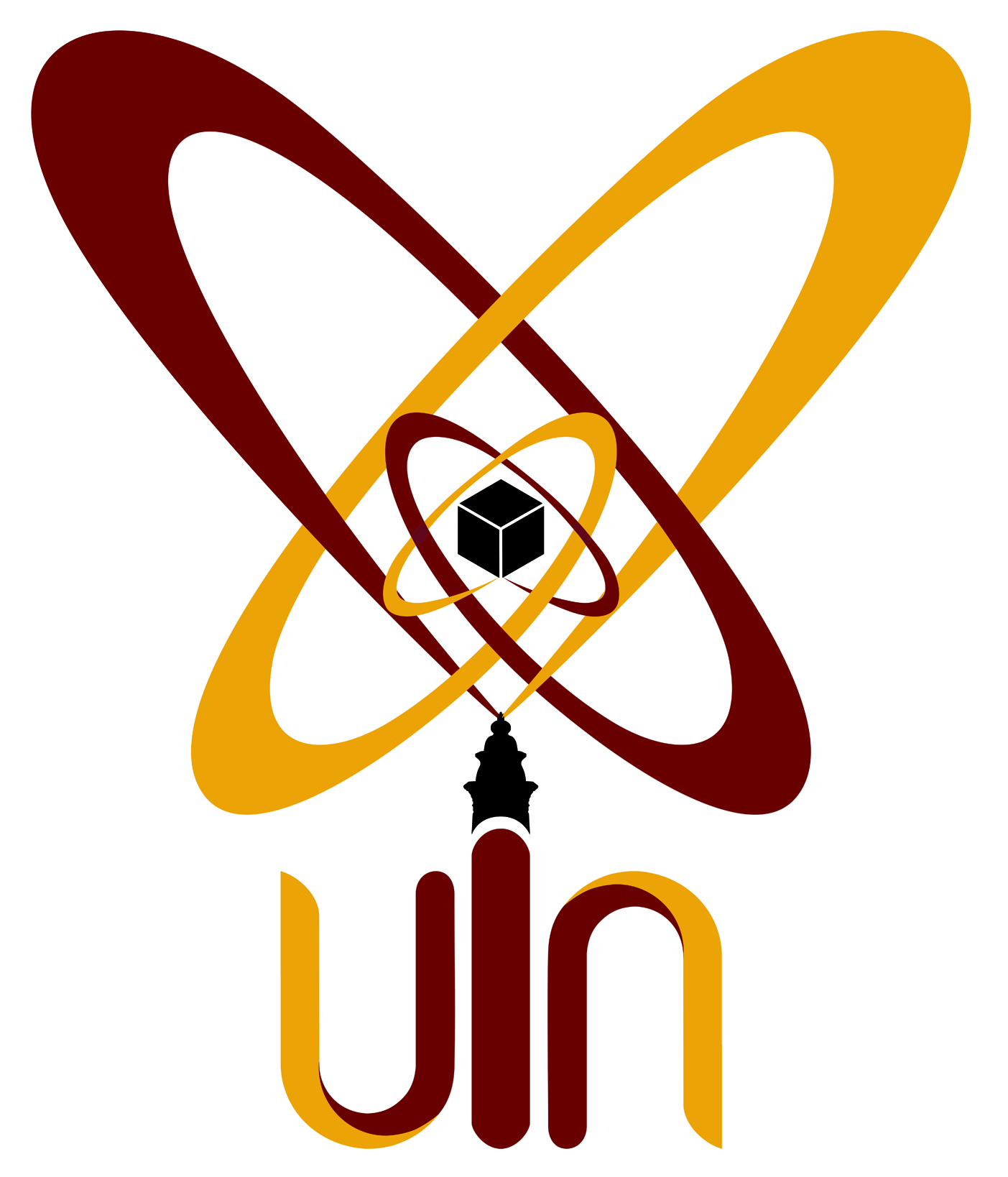 Oleh :ROHILAHNIM : 133400242FAKULTAS DAKWAHUNIVERSITAS ISLAM NEGERI (UIN)SULTAN MAULANA HASANUDDIN BANTEN2017 M/1439 H